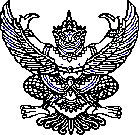                   	บันทึกข้อความส่วนราชการ     วิทยาลัยอาชีวศึกษาปัตตานี		    				     	                                                             ที่                                                          วันที่        					                                       เรื่อง    ขออนุมัติปรับแผนค่าวัสดุการศึกษาของแผนกวิชา .........................................................................                                                                                                               เรียน    ผู้อำนวยการวิทยาลัยอาชีวศึกษาปัตตานี		ตามที่วิทยาลัยฯ ได้อนุมัติจัดสรรค่าวัสดุการศึกษา ปีงบประมาณ พ.ศ............................. 
แผนกวิชา.................................................................ดังนี้		    	ยอดเงินจัดสรร ...................................บาท		    	ยอดเงินเบิกจ่าย..................................บาท		    	ยอดเงินคงเหลือ..................................บาท    		    	ยอดเงินเบิกจ่ายเกิน............................บาท (ข้อมูล ณ วันที่......../........./...........)	          ในการนี้  ขออนุมัติปรับแผนค่าวัสดุการศึกษา (เพิ่ม) เป็นเงิน.....................................บาทเนื่องจาก (ระบุเหตุผล)…………………………………………………………………………………………………………………...……………………………………………………………………………………………………………………………………………………		จึงเรียนมาเพื่อโปรดพิจารณาอนุมัติ						 (ลงชื่อ)	......................................................... 							 (......................................................) 						      หัวหน้าแผนกวิชา ..................................						 (ลงชื่อ)	......................................................... 							 (......................................................) 						      หัวหน้าคณะวิชา ...................................						 (ลงชื่อ)	......................................................... 							 (......................................................) 						                รองผู้อำนวยการฝ่ายวิชาการ1) เรียน ผู้อำนวยการวิทยาลัยอาชีวศึกษาปัตตานี - ความเห็น…………..…………….…………………………………… (ลงชื่อ) …………………….……………..……           (นางสาวปัทมา   วรรณลักษณ์)……/……../……..     หัวหน้างานวางแผนและงบประมาณ2) เรียน ผู้อำนวยการวิทยาลัยอาชีวศึกษาปัตตานี - ความเห็น…………..…………….…………………………………........….
 (ลงชื่อ) …………………….……………..……             (นางศศิธร   อ่อนโพธิ์เตี้ย) ……/…..…../…..….รองผู้อำนวยการฝ่ายแผนงานและความร่วมมือ3) ความเห็นผู้อำนวยการวิทยาลัยอาชีวศึกษาปัตตานี  อนุมัติ    ไม่อนุมัติ
- ความเห็น…………..…………….……………………………………… ลงชื่อ …………………….……………………              (นายวิทยา ตั่นยืนยง)……/……../……….…  ผู้อำนวยการวิทยาลัยอาชีวศึกษาปัตตานี3) ความเห็นผู้อำนวยการวิทยาลัยอาชีวศึกษาปัตตานี  อนุมัติ    ไม่อนุมัติ
- ความเห็น…………..…………….……………………………………… ลงชื่อ …………………….……………………              (นายวิทยา ตั่นยืนยง)……/……../……….…  ผู้อำนวยการวิทยาลัยอาชีวศึกษาปัตตานี